吉林省法院中国审判流程信息公开网审判流程公开情况统计表(1-9月份)全省法院中国审判流程信息公开网审判流程信息公开情况统计表(按有效公开率由高至低排列)各地区基层法院中国审判流程信息公开网审判流程信息公开情况统计表(按有效公开率由高至低排列）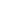 说明：1、本表数据来源于全国审判流程信息管理平台—可视化管理；2、本表数据统计区间为2019年1月1日-2019年9月30日；3、公开率=已公开案件数/应公开案件数 ；4、有效公开率=有效公开案件数/应公开案件数*100%；5、有效公开案件数=统计期（收案日期）内已公开案件范围内，案件中至少有一个当事人/代理人成功生成中国审判流程信息公开网用户的案件数量。6、文书笔录公开率＝公开文书笔录案件数/已公开案件数*100%；7、电子送达率＝电子送达成功案件数/已公开案件数*100%。数据核对人：姜雨泽                          联系电话：0431-88556961统计区间：2019年1月1日至2019年9月30日统计区间：2019年1月1日至2019年9月30日制表部门：审管办制表部门：审管办法院应公开案件数已公开案件数公开率有效公开案件数有效公开率公开文书笔录案件数文书笔录公开率电子送达案件数电子送达率全省法院220806220806100.00%21628397.95%9740.44%102934.66%吉林省高级人民法院48074807100.00%310764.63%00.00%10.02%各地区法院中国审判流程信息公开网审判流程信息公开情况统计表(按有效公开率由高至低排列）各地区法院中国审判流程信息公开网审判流程信息公开情况统计表(按有效公开率由高至低排列）各地区法院中国审判流程信息公开网审判流程信息公开情况统计表(按有效公开率由高至低排列）各地区法院中国审判流程信息公开网审判流程信息公开情况统计表(按有效公开率由高至低排列）各地区法院中国审判流程信息公开网审判流程信息公开情况统计表(按有效公开率由高至低排列）各地区法院中国审判流程信息公开网审判流程信息公开情况统计表(按有效公开率由高至低排列）各地区法院中国审判流程信息公开网审判流程信息公开情况统计表(按有效公开率由高至低排列）序号法院应公开案件数已公开案件数公开率有效公开案件数有效公开率公开文书笔录案件数文书笔录公开率电子送达案件数电子送达率1白城市中级人民法院辖区1766717667100.00%1753699.25%1350.76%203611.52%2辽源市中级人民法院辖区86858685100.00%861999.24%330.38%1952.25%3吉林市中级人民法院辖区3233432334100.00%3207599.19%6962.15%485615.02%4白山市中级人民法院辖区1026010260100.00%1016999.11%20.02%1231.20%5松原市中级人民法院辖区2558825588100.00%2530998.90%00.00%9163.58%6通化市中级人民法院辖区1492314923100.00%1470798.55%270.18%8405.63%7四平市中级人民法院辖区1969919699100.00%1940198.48%280.14%1430.73%8长春市中级人民法院辖区6123961239100.00%6019998.30%70.01%3100.51%9延边朝鲜族自治州中级人民法院辖区2263622636100.00%2224698.27%350.15%2391.06%合计213031213031100.00%21026198.70%9630.45%96584.53%林区、铁路法院中国审判流程信息公开网审判流程信息公开情况统计表(按有效公开率由高至低排列）林区、铁路法院中国审判流程信息公开网审判流程信息公开情况统计表(按有效公开率由高至低排列）林区、铁路法院中国审判流程信息公开网审判流程信息公开情况统计表(按有效公开率由高至低排列）林区、铁路法院中国审判流程信息公开网审判流程信息公开情况统计表(按有效公开率由高至低排列）林区、铁路法院中国审判流程信息公开网审判流程信息公开情况统计表(按有效公开率由高至低排列）林区、铁路法院中国审判流程信息公开网审判流程信息公开情况统计表(按有效公开率由高至低排列）林区、铁路法院中国审判流程信息公开网审判流程信息公开情况统计表(按有效公开率由高至低排列）序号法院应公开案件数已公开案件数公开率有效公开案件数有效公开率公开文书笔录案件数文书笔录公开率电子送达案件数电子送达率1长春林业中级法院辖区993993100.00%98799.39%50.50%49049.35%2长春铁路运输中级法院辖区725725100.00%71698.75%30.41%9212.69%3延边林业中级法院辖区12501250100.00%121296.96%30.24%524.16%合计29682968100.00%291598.21%110.37%63421.36%各地区中级法院中国审判流程信息公开网审判流程信息公开情况统计表(按有效公开率由高至低排列）各地区中级法院中国审判流程信息公开网审判流程信息公开情况统计表(按有效公开率由高至低排列）各地区中级法院中国审判流程信息公开网审判流程信息公开情况统计表(按有效公开率由高至低排列）各地区中级法院中国审判流程信息公开网审判流程信息公开情况统计表(按有效公开率由高至低排列）各地区中级法院中国审判流程信息公开网审判流程信息公开情况统计表(按有效公开率由高至低排列）各地区中级法院中国审判流程信息公开网审判流程信息公开情况统计表(按有效公开率由高至低排列）各地区中级法院中国审判流程信息公开网审判流程信息公开情况统计表(按有效公开率由高至低排列）序号法院应公开案件数已公开案件数公开率有效公开案件数有效公开率公开文书笔录案件数文书笔录公开率电子送达案件数电子送达率1辽源市中级人民法院10971097100.00%107097.53%00.00%10.09%2白城市中级人民法院16711671100.00%162397.12%00.00%201.20%3吉林市中级人民法院35483548100.00%339795.74%20.06%1022.87%4通化市中级人民法院17251725100.00%165195.71%00.00%1126.49%5白山市中级人民法院10921092100.00%104295.42%10.09%30.27%6四平市中级人民法院22422242100.00%204391.12%10.04%20.09%7松原市中级人民法院22362236100.00%203791.10%00.00%40.18%8延边朝鲜族自治州中级人民法院25892589100.00%235590.96%00.00%20.08%9长春市中级人民法院66396639100.00%573386.35%10.02%20.03%合计2283922839100.00%2095191.73%50.02%2481.09%林区、铁路中级法院中国审判流程信息公开网审判流程信息公开情况统计表(按有效公开率由高至低排列）林区、铁路中级法院中国审判流程信息公开网审判流程信息公开情况统计表(按有效公开率由高至低排列）林区、铁路中级法院中国审判流程信息公开网审判流程信息公开情况统计表(按有效公开率由高至低排列）林区、铁路中级法院中国审判流程信息公开网审判流程信息公开情况统计表(按有效公开率由高至低排列）林区、铁路中级法院中国审判流程信息公开网审判流程信息公开情况统计表(按有效公开率由高至低排列）林区、铁路中级法院中国审判流程信息公开网审判流程信息公开情况统计表(按有效公开率由高至低排列）林区、铁路中级法院中国审判流程信息公开网审判流程信息公开情况统计表(按有效公开率由高至低排列）序号法院应公开案件数已公开案件数公开率有效公开案件数有效公开率公开文书笔录案件数文书笔录公开率电子送达案件数电子送达率1长春铁路运输中级法院9797100.00%9597.93%00.00%55.15%2延边林区中级法院163163100.00%14991.41%00.00%10.61%3长春林区中级法院5757100.00%5291.22%00.00%2238.60%合计317317100.00%29693.38%00.00%288.83%序号法院应公开案件数已公开案件数公开率有效公开案件数有效公开率公开文书笔录案件数文书笔录公开率电子送达案件数电子送达率1长春市双阳区人民法院22302230100.00%2230100.00%00.00%1456.50%2梨树县人民法院40924092100.00%408999.92%00.00%60.15%3舒兰市人民法院30653065100.00%306299.90%00.00%1183.85%4长春市宽城区人民法院47004700100.00%469599.89%00.00%10.02%5德惠市人民法院41914191100.00%418699.88%00.00%10.02%6长春汽车经济技术开发区人民法院16781678100.00%167699.88%00.00%1237.33%7辽源市西安区人民法院17851785100.00%178399.88%331.85%160.90%8吉林市昌邑区人民法院32823282100.00%327899.87%591.80%43513.25%9榆树市人民法院57915791100.00%578399.86%00.00%90.16%10白山市浑江区人民法院25522552100.00%254899.84%10.04%542.12%11图们市人民法院13221322100.00%132099.84%342.57%705.30%12长春市二道区人民法院26152615100.00%261099.80%10.04%30.11%13长春新区人民法院25252525100.00%252099.80%00.00%20.08%14洮南市人民法院35103510100.00%350399.80%60.17%200.57%15长春市朝阳区人民法院63836383100.00%636999.78%00.00%10.02%16东辽县人民法院18251825100.00%182199.78%00.00%1769.64%17集安市人民法院18291829100.00%182599.78%00.00%30.16%18东丰县人民法院16631663100.00%165999.75%00.00%10.06%19长春经济技术开发区人民法院31853185100.00%317799.74%00.00%30.09%20吉林市丰满区人民法院35243524100.00%351599.74%00.00%300.85%21乾安县人民法院27332733100.00%272699.74%00.00%110.40%22长春市南关区人民法院60476047100.00%603199.73%10.02%40.07%23长春净月高新技术产业开发区人民法院15131513100.00%150999.73%00.00%10.07%24白山市江源区人民法院10801080100.00%107799.72%00.00%161.48%25大安市人民法院24472447100.00%244099.71%30.12%32613.32%26松原市宁江区人民法院70007000100.00%697999.70%00.00%1021.46%27抚松县人民法院22932293100.00%228699.69%00.00%10.04%28长春市绿园区人民法院41704170100.00%415799.68%30.07%120.29%29辉南县人民法院12501250100.00%124699.68%00.00%10.08%30白城市洮北区人民法院44704470100.00%445699.68%1262.82%164636.82%31吉林市船营区人民法院45804580100.00%456599.67%511.11%3908.52%32前郭尔罗斯蒙古族自治县人民法院51255125100.00%510799.64%00.00%1112.17%33柳河县人民法院16411641100.00%163599.63%110.67%865.24%34双辽市人民法院26362636100.00%262699.62%00.00%10.04%35通榆县人民法院31763176100.00%316499.62%00.00%10.03%36长岭县人民法院43084308100.00%429299.62%00.00%10.02%37和龙市人民法院10501050100.00%104699.61%10.10%13913.24%38蛟河市人民法院31883188100.00%317599.59%1153.61%50415.81%39长春市九台区人民法院48154815100.00%479599.58%10.02%20.04%40四平市铁东区人民法院21132113100.00%210499.57%00.00%40.19%41永吉县人民法院20492049100.00%204099.56%39319.18%84241.09%42靖宇县人民法院13711371100.00%136599.56%00.00%161.17%43扶余市人民法院41864186100.00%416899.56%00.00%68716.41%44桦甸市人民法院28822882100.00%286999.54%100.35%167258.02%45伊通满族自治县人民法院23492349100.00%233899.53%80.34%291.23%46磐石市人民法院31813181100.00%316499.46%611.92%51116.06%47敦化市人民法院33633363100.00%334399.40%00.00%20.06%48农安县人民法院47574757100.00%472899.39%00.00%10.02%49梅河口市人民法院27582758100.00%274199.38%150.54%34112.36%50吉林市龙潭区人民法院18711871100.00%185999.35%10.05%914.86%51通化市二道江区人民法院10741074100.00%106799.34%00.00%13512.57%52安图县人民法院16191619100.00%160899.32%00.00%50.31%53龙井市人民法院926926100.00%91999.24%00.00%30.32%54珲春市人民法院30463046100.00%301999.11%00.00%90.30%55汪清县人民法院14271427100.00%141499.08%00.00%30.21%56四平市铁西区人民法院21412141100.00%212099.01%10.05%723.36%57延吉市人民法院72947294100.00%722299.01%00.00%60.08%58长白朝鲜族自治县人民法院694694100.00%68798.99%00.00%263.75%59公主岭市人民法院41264126100.00%408198.90%180.44%290.70%60吉林高新技术产业开发区人民法院11641164100.00%115198.88%40.34%16113.83%61临江市人民法院11781178100.00%116498.81%00.00%70.59%62辽源市龙山区人民法院23152315100.00%228698.74%00.00%10.04%63镇赉县人民法院23932393100.00%235098.20%00.00%230.96%64通化市东昌区人民法院31233123100.00%305897.91%10.03%1544.93%65通化县人民法院15231523100.00%148497.43%00.00%80.53%合计190192190192100.00%18931099.54%9580.50%94104.95%林区、铁路基层法院中国审判流程信息公开网审判流程信息公开情况统计表(按有效公开率由高至低排列)林区、铁路基层法院中国审判流程信息公开网审判流程信息公开情况统计表(按有效公开率由高至低排列)林区、铁路基层法院中国审判流程信息公开网审判流程信息公开情况统计表(按有效公开率由高至低排列)林区、铁路基层法院中国审判流程信息公开网审判流程信息公开情况统计表(按有效公开率由高至低排列)林区、铁路基层法院中国审判流程信息公开网审判流程信息公开情况统计表(按有效公开率由高至低排列)林区、铁路基层法院中国审判流程信息公开网审判流程信息公开情况统计表(按有效公开率由高至低排列)林区、铁路基层法院中国审判流程信息公开网审判流程信息公开情况统计表(按有效公开率由高至低排列)序号法院应公开案件数已公开案件数公开率有效公开案件数有效公开率公开文书笔录案件数文书笔录公开率电子送达案件数电子送达率1红石林区基层法院311311100.00%311100.00%30.96%10734.41%2临江林区基层法院5959100.00%59100.00%11.69%2338.98%3抚松林区基层法院204204100.00%204100.00%00.00%9245.10%4江源林区基层法院206206100.00%206100.00%10.49%19192.72%5通化铁路运输法院7777100.00%77100.00%00.00%1316.88%6长春铁路运输法院203203100.00%20299.50%00.00%199.36%7白石山林区基层法院156156100.00%15599.35%00.00%5535.26%8珲春林区基层法院101101100.00%10099.00%00.00%10.99%9吉林铁路运输法院193193100.00%19198.96%00.00%2814.51%10敦化林区基层法院327327100.00%32298.47%10.31%319.48%11白城铁路运输法院5252100.00%5198.07%35.77%2344.23%12白河林区基层法院347347100.00%33997.69%00.00%10.29%13延边铁路运输法院103103100.00%10097.08%00.00%43.88%14汪清林区基层法院156156100.00%15196.79%00.00%10.64%15和龙林区基层法院156156100.00%15196.79%21.28%1710.90%合计26512651100.00%261998.79%110.41%60622.86%